Solicitud de visado SchengenЕдиная форма заявления на получение шенгенской визыImpreso gratuito / Бесплатная анкета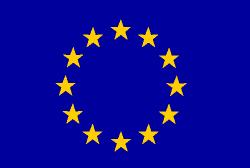 Tengo conocimiento de que la denegación del visado no da lugar al reembolso de la tasa de visado. Aplicable si se solicita un visado para entradas múltiples:Tengo conocimiento de que necesito un seguro médico de viaje adecuado para mi primera estancia y para cualquier visita posterior al territorio de los Estados miembros.Tengo conocimiento de lo siguiente y consiento en ello: la recogida de los datos que se exigen en elЯ информирован/-а о том, что в случае отказа в получении визы визовый сбор не возвращается. Применяется, если запрашивается виза на многократный въезд:Я информирован/-а о том, что для первого моего пребывания и последующих посещений территории стран-участников требуется соответствующая медицинская страховка.Я информирован/-а и даю согласие на следующее: обязательными условиями рассмотрения моегоpresente impreso, la toma de mi fotografía y, si procede, de mis impresiones dactilares, son obligatorias  заявления являются сбор данных, необходимых для этой анкеты, фотографирование, а также приpara el examen de la solicitud de visado; y los datos personales que me conciernen y que figuran en el impreso de solicitud de visado, así como mis impresiones dactilares y mi fotografía, se suministrarán a las autoridades competentes de los Estados miembros y serán tratados por dichas autoridades a efectos de la decisión sobre mi solicitud de visado.Estos datos, así como la decisión que se adopte sobre mi solicitud o una decisión de anulación, revocación o ampliación de un visado expedido, se introducirán y almacenarán en el Sistema de Información de Visados (VIS) durante un período máximo de cinco años, durante el cual estarán a disposición de las autoridades competentes en materia de visados, las autoridades competentes para realizar controles de los visados en las fronteras exteriores y en los Estados miembros y las autoridadesнеобходимости снятие отпечатков пальцев; все относящиеся ко мне персональные данные, указанные в анкете, а также мои отпечатки пальцев и фотография будут представлены профильным органам стран Шенгенского соглашения и обработаны ими для целей принятия решения по моему заявлению.Эти данные, а также информация о принятом по моему заявлению решении и решении об аннулировании, отзыве или продлении ранее выданной визы вводятся и хранятся в Визовой информационной системе (VIS) в период до пяти лет, когда эти сведения будут доступны визовым органам и органам, уполномоченным на проверку виз на внешних границах и в странах Шенгенского соглашения, миграционным органам и органам по делам беженцев странde inmigración y asilo en los Estados miembros a efectos de verificar si se cumplen las condiciones para Шенгенского соглашения для целей проверки выполнения условий законности въезда наla entrada, estancia y residencia en el territorio de los Estados miembros; identificar a las personas que территорию стран Шенгенского соглашения, пребывания в них и выезда из них, выявления лиц,no cumplen o han dejado de cumplir estas condiciones; examinar una solicitud de asilo y determinar la responsabilidad de tal examen. Bajo determinadas condiciones, los datos también estarán disponibles para las autoridades designadas de los Estados miembros y para Europol, con fines de prevención detección e investigación de delitos de terrorismo y otros delitos graves. La autoridad responsable del tratamiento de los datos en el caso de España será la Oficina Consular en la que ha sido presentada la solicitud de visado.Me consta que tengo derecho a exigir, en cualquiera de los Estados miembros, que se me notifiquen los datos que me conciernen que están registrados en el VIS y el Estado miembro que los ha transmitido, y a solicitar que se corrijan aquellos de mis datos personales que sean inexactos y que se supriman los datos relativos a mi persona que hayan sido tratados ilegalmente. Si lo solicito expresamente, la autoridad que examine mi solicitud me informará de la forma en que puedo ejercer mi derecho a comprobar los datos personales que me conciernen y hacer que se modifiquen o supriman, y de las vías de recurso contempladas en el Derecho interno del Estado de que se trate. La autoridad nacional de supervisión [en el caso de España, la Agencia Española de Protección de Datos, con sede en Madrid, calle Jorge Juan, número 6 (C.P.28001) –https://www.aepd.es/es/derechos-y-deberes/conoce-tus- derechos/derechos-schengen] atenderá las reclamaciones en materia de protección de datos personales.Declaro que a mi leal entender todos los datos por mí presentados son correctos y completos. Tengo conocimiento de que toda declaración falsa podrá ser motivo de denegación de mi solicitud o de anulación del visado concedido y dar lugar a actuaciones judiciales contra mi persona con arreglo a la legislación del Estado Miembro que tramite mi solicitud.изначально или более не соответствующих этим условиям, а также рассмотрения заявлений на предоставление убежища и определения органов, ответственных за такое рассмотрение. В определенных случаях эти данные также будут доступны отдельным органам стран Шенгенского соглашения и Европолу для целей предотвращения, выявления и расследования преступлений террористической направленности и других тяжких преступлений. Орган, отвечающий за обработку данных в Испании - Консульство, в которое была подана анкета на визу.Я информирован/-а о своем праве получать от любой страны Шенгенского соглашения уведомление о внесении в VIS относящихся ко мне данных и указание на страну Шенгенского соглашения, передающую мои данные, а также требовать исправления относящихся ко мне данных, если они неверны, и удаления неправомерно обрабатываемых относящихся ко мне данных. По моему прямому требованию орган, рассматривающий мое заявление, обязан уведомить меня о способе реализации моего права на проверку относящихся ко мне персональных данных, их исправление или удаление, включая связанные с этим способы защиты прав, предоставляемые национальным правом соответствующей страны Шенгенского соглашения. Рассмотрением претензий, связанных с защитой персональных данных, занимается национальный надзорный орган этой страны Шенгенского соглашения [контактная информация для Испании: Испанское Агенство по защите персональных данных, город Мадрид, улица Хорхе Хуан, 6 - 28001. httpps://www.aepd.es/es/derechos-y deberes/conoce-tus-derechos/derechos-schengen]Настоящим я заявляю, что, согласно имеющимся у меня сведениям, все данные, указанные мною в анкете, являются правильными и полными. Мне известно, что ложные заявления могут стать причиной отказа или аннулирования уже выданной визы, а также повлечь за собой уголовноеMe comprometo a abandonar el territorio de los Estados miembros antes de que expire el visado que se преследование в соответствии с законодательством той страны Шенгенского соглашения,me conceda. He sido informado de que la posesión de un visado es únicamente uno de los requisitos de entrada al territorio europeo de los Estados miembros. El mero hecho de que se me haya concedido un visado no significa que tenga derecho a indemnización si incumplo las disposiciones pertinentes del artículo 6, apartado 1, del Reglamento (CE) N° 399/2016 (Código de fronteras Schengen) y se me deniega por ello la entrada. El cumplimiento de los requisitos de entrada volverá a comprobarse a la entrada en el territorio de los Estados miembros.которая рассматривает мое заявление.Если виза будет выдана, я обязуюсь покинуть территорию страны Шенгенского соглашения по истечении срока действия визы. Я информирован/-а о том, что наличие визы является лишь одним из условий, необходимых для въезда на европейскую территорию стран Шенгенского соглашения. Сам факт предоставления визы не дает права на получение компенсации в случае невыполнения мною соответствующих требований пункта 1 статьи 6 Регламента (EU) No 2016/399 (Шенгенского кодекса о границах), вследствие чего мне могут отказать во въезде в страну. При въезде на европейскую территорию стран Шенгенского соглашения выполнение необходимых условий проверяется повторно.